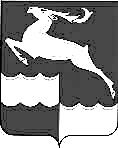 АДМИНИСТРАЦИЯ КЕЖЕМСКОГО РАЙОНАКРАСНОЯРСКОГО КРАЯПОСТАНОВЛЕНИЕ29.11.2021					   № 765-п				        г. КодинскО внесении изменений в постановление Администрации Кежемского района от 28.03.2011 № 405-п «Об утверждении административного регламента предоставления Управлением имущественных отношений администрации Кежемского района муниципальной услуги «Рассмотрение заявлений о прекращении права постоянного (бессрочного) пользования земельными участками, находящимися в муниципальной собственности Кежемского района, и на земельных участках, государственная собственность на которые не разграничена на территории Кежемского района»В целях приведения нормативного правового акта в соответствие с действующим законодательством Российской Федерации, на основании Федерального закона от 27.07.2010 № 210-ФЗ «Об организации предоставления государственных и муниципальных услуг», руководствуясь ст.ст. 17, 30.3, 32 Устава Кежемского района ПОСТАНОВЛЯЮ:1. Внести в постановление Администрации Кежемского района от 28.03.2011 № 405-п «Об утверждении административного регламента предоставления Управлением имущественных отношений администрации Кежемского района муниципальной услуги «Рассмотрение заявлений о прекращении права постоянного (бессрочного) пользования земельными участками, находящимися в муниципальной собственности Кежемского района, и на земельных участках, государственная собственность на которые не разграничена на территории Кежемского района» (в редакции постановлений Администрации района от 22.11.2011 № 1662-п, от 21.11.2014 № 1308-п) следующие изменения:1.1. В приложении к постановлению:1.1.1. пункт 2.4.2 дополнить абзацем следующего содержания:«Запрещено требовать от заявителя предоставления документов и информации, в случаях, предусмотренных подпунктом 4 части 1 статьи 7 Федерального закона от 27.07.2010 № 210-ФЗ «Об организации предоставления государственных и муниципальных услуг.»;1.1.2. пункт 5.1 изложить в следующей редакции:«5.1. Заявитель имеет право на обжалование действий или бездействия должностных лиц Управления в досудебном и судебном порядке.В досудебном порядке действия или бездействие специалистов Управления обжалуются руководителю Управления.Заявитель может сообщить руководителю Управления о нарушении своих прав и законных интересов, противоправных действиях или бездействии специалистов Управления, нарушении положений Регламента, некорректном поведении или нарушении служебной этики.Основанием для начала досудебного обжалования является поступление в Управление жалобы, поступившей лично от заявителя, направленной в виде почтового отправления или по электронной почте.Заявитель может обратиться с жалобой в том числе в следующих случаях:а) нарушение срока регистрации запроса заявителя о предоставлении муниципальной услуги;б) нарушение срока предоставления муниципальной услуги;в) требование у заявителя документов или информации либо осуществление действий, предоставление или осуществление которых не предусмотрено нормативными правовыми актами Российской Федерации, нормативными правовыми актами субъектов Российской Федерации, муниципальными правовыми актами для предоставления государственной или муниципальной услуги;г) отказ в предоставлении муниципальной услуги, если основания отказа не предусмотрены федеральными законами и принятыми в соответствии с ними иными нормативными правовыми актами Российской Федерации, нормативными правовыми актами субъектов Российской Федерации, муниципальными правовыми актами;д) требование с заявителя при предоставлении муниципальной услуги платы, не предусмотренной нормативными правовыми актами Российской Федерации, нормативными правовыми актами субъектов Российской Федерации, муниципальными правовыми актами;е) отказ органа, предоставляющего муниципальную услугу, должностного лица органа, предоставляющего муниципальную услугу, в исправлении допущенных опечаток и ошибок в выданных в результате предоставления муниципальной услуги документах либо нарушение установленного срока таких исправлений.ж) отказ в приеме документов, предоставление которых предусмотрено нормативными правовыми актами Российской Федерации, нормативными правовыми актами субъектов Российской Федерации, муниципальными правовыми актами для предоставления государственной или муниципальной услуги, у заявителя;з) нарушение срока или порядка выдачи документов по результатам предоставления муниципальной услуги;и) приостановление предоставления муниципальной услуги, если основания приостановления не предусмотрены федеральными законами и принятыми в соответствии с ними иными нормативными актами Российской Федерации, законами и иными нормативными правовыми актами субъектов Российской Федерации, муниципальными правовыми актами;к) требование у заявителя при предоставлении муниципальной услуги документов или информации, отсутствие и (или) недостоверность которых не указывались при первоначальном отказе в приеме документов, необходимых для предоставления муниципальной услуги, либо в предоставлении муниципальной услуги, за исключением случаев, предусмотренных пунктом 4 части 1 статьи 7 Федерального закона от 27.07.2010 № 210-ФЗ «Об организации предоставления государственных и муниципальных услуг».Жалоба рассматривается в порядке, установленном Федеральным законом от 27.07.2010 № 210-ФЗ «Об организации предоставления государственных и муниципальных услуг».Срок рассмотрения жалобы не должен превышать пятнадцати рабочих дней со дня ее регистрации, а в случае обжалования отказа Управления, в приеме документов у заявителя либо в исправлении допущенных опечаток и ошибок или в случае обжалования нарушения установленного срока таких исправлений – в течение пяти рабочих дней со дня ее регистрации.По результатам рассмотрения жалобы принимается одно из следующих решений:1) жалоба удовлетворяется, в том числе в форме отмены принятого решения, исправления допущенных опечаток и ошибок в выданных в результате предоставления государственной или муниципальной услуги документах, возврата заявителю денежных средств, взимание которых не предусмотрено нормативными правовыми актами Российской Федерации, нормативными правовыми актами субъектов Российской Федерации, муниципальными правовыми актами;2) в удовлетворении жалобы отказывается.Не позднее дня, следующего за днем принятия решения, заявителю в письменной форме и по желанию заявителя в электронной форме направляется мотивированный ответ о результатах рассмотрения жалобы.В случае признания жалобы подлежащей удовлетворению в ответе заявителю, дается информация о действиях, осуществляемых Управлением, в целях незамедлительного устранения выявленных нарушений при оказании государственной или муниципальной услуги, а также приносятся извинения за доставленные неудобства и указывается информация о дальнейших действиях, которые необходимо совершить заявителю в целях получения государственной или муниципальной услуги.В случае признания жалобы не подлежащей удовлетворению в ответе заявителю, даются аргументированные разъяснения о причинах принятого решения, а также информация о порядке обжалования принятого решения.».2. Постановление вступает в силу со дня, следующего за днем его официального опубликования в газете «Кежемский Вестник».Глава района								     П.Ф. Безматерных